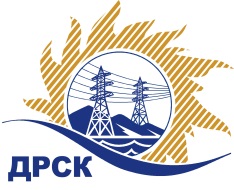 Акционерное Общество«Дальневосточная распределительная сетевая  компания»ПРОТОКОЛ № 213/МТПиР-РЗакупочной комиссии по рассмотрению заявок открытого запроса предложений на право заключения договора на поставку «Многофункциональный кран манипулятор на шасси полноприводного автомобиля» для нужд филиала АО «ДРСК» «Амурские ЭС» (закупка № 168 раздел 2.2.2. ГКПЗ 2017)ПРИСУТСТВОВАЛИ: члены постоянно действующей Закупочной комиссии АО «ДРСК»  2-го уровня.ВОПРОСЫ, ВЫНОСИМЫЕ НА РАССМОТРЕНИЕ ЗАКУПОЧНОЙ КОМИССИИ: О  рассмотрении результатов оценки заявок Участников.Об отклонении заявки Участника ООО "Чайка-НН".Об отклонении заявки Участника ООО "ТЕХЭНЕРГОСНАБ".О признании заявок соответствующими условиям запроса предложений.О предварительной ранжировке заявок.О проведении переторжки.РЕШИЛИ:По вопросу № 1Признать объем полученной информации достаточным для принятия решения.Утвердить цены, полученные на процедуре вскрытия конвертов с предложениями участников открытого запроса предложений.По вопросу № 2Отклонить заявку Участника ООО "Чайка-НН" (603074, Нижегородская область, г. Нижний Новгород, Московский р-н, ул.Маршала Воронова, д.11) от дальнейшего рассмотрения на основании подпункта в) пункта 2.8.2.5 Документации о закупке, как не содержащую документов, требуемых в соответствии с условиями Документации о закупке.  По вопросу № 3Отклонить заявку Участника ООО "ТЕХЭНЕРГОСНАБ" (620016, Россия, Свердловская область, г. Екатеринбург, пос. Совхозный, ул. Гаражная, дом 6Б, офис4)  от дальнейшего рассмотрения на основании подпункта 2.6.1.4 Документации о закупке.  По вопросу № 4Признать заявки ООО "СДМ-КАРАТ" (105264, Россия, г. Москва, ул. 7-я Парковая, д. 30/24, кв. 104), АО "Стройдормаш" (624600, Свердловская обл., г. Алапаевск, ул. Серова, д. 1) соответствующими условиям закупки.По вопросу № 5Утвердить предварительную ранжировку предложений Участников:По вопросу № 6Провести переторжку. Допустить к участию в переторжке предложения следующих участников: ООО "СДМ-КАРАТ" (105264, Россия, г. Москва, ул. 7-я Парковая, д. 30/24, кв. 104), АО "Стройдормаш" (624600, Свердловская обл., г. Алапаевск, ул. Серова, д. 1 ).  Определить форму переторжки: заочная.Назначить переторжку на 02.03.2017 в 12:00 час. (благовещенского времени).Место проведения переторжки: электронная торговая площадка www.b2b-energo.ru  Ответственному секретарю Закупочной комиссии уведомить участников, приглашенных к участию в переторжке, о принятом комиссией решенииОтветственный секретарь Закупочной комиссии  2 уровня АО «ДРСК»                                                  ____________________       М.Г.ЕлисееваЧувашова О.В.(416-2) 397-242г. Благовещенск«28» февраля 2017№Наименование участника и его адресПредмет заявки на участие в запросе предложений1ООО "СДМ-КАРАТ" (105264, Россия, г. Москва, ул. 7-я Парковая, д. 30/24, кв. 104)Заявка: подана 13.01.2017 в 03:56
Цена: 16 638 000,00 руб. (цена без НДС: 14 100 000,00 руб.)2ООО "Чайка-НН" (603074, Нижегородская область, г. Нижний Новгород, Московский р-н, ул.Маршала Воронова, д.11)Заявка, подана 12.01.2017 в 09:08
Цена: 16 855 000,00 руб. (цена без НДС: 14 283 898,31 руб.)3АО "Стройдормаш" (624600, Свердловская обл., г. Алапаевск, ул. Серова, д. 1 )Заявка: подана 12.01.2017 в 13:50
Цена: 17 400 000,00 руб. (цена без НДС: 14 745 762,71 руб.)4ООО "ТЕХЭНЕРГОСНАБ" (620016, Россия, Свердловская область, г. Екатеринбург, пос. Совхозный, ул. Гаражная, дом 6Б, офис4)Заявка: подана 11.01.2017 в 12:10
Цена: 17 458 100,00 руб. (цена без НДС: 14 795 000,00 руб.)Основания для отклоненияВ заявке участка отсутствуют следующие документы:копия сертификата соответствия на автогидроподъемник автомобильный, что не соответствует подпункту 2) пункта 22 Технического задания № 1 и подпункту 2 пункта 22 Технического задания № 2копия паспорта на автомобиль с крано-манипуляторной установкой и подъемником, что не соответствует подпункту 3) пункта 22 Технического задания № 1 и подпункту 3) пункта 22 Технического задания № 2подробное техническое описание и чертежи автомобилей с крано-манипуляторной установкой и установленными подъемниками, что не соответствует пункту 25 Технического задания № 1 и пункту 23 Технического задания № 2.Основания для отклоненияИтоговая стоимость заявки в сканированных документах не соответствует последнему по времени ценовому предложению, объявленному Участником в Системе b2b-energo,  что не соответствует пункту 2.6.1.4 Документации о закупке.Место в предварительной ранжировкеНаименование участника и его адресЦена заявки  на участие в закупке, руб.Балл по неценовой предпочтительности1 местоАО "Стройдормаш" (624600, Свердловская обл., г. Алапаевск, ул. Серова, д. 1 )17 400 000,00 руб. (цена без НДС: 14 745 762,71 руб.)4,602 местоООО "СДМ-КАРАТ" (105264, Россия, г. Москва, ул. 7-я Парковая, д. 30/24, кв. 104)16 638 000,00 руб. (цена без НДС: 14 100 000,00 руб.)3,80